Publicado en Madrid el 10/12/2012 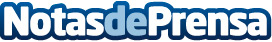 ¿Es positivo tener al jefe en nuestra red de contactos de LinkedIn?Cuantos más contactos se tengan en la red profesional, mejor. Sin embargo, si el objetivo de estar en LinkedIn es encontrar un nuevo empleo, puede ser un problema el hecho de que entre ellos esté el jefe ¿Hay que aceptarlo como contacto?Datos de contacto:AfloraNota de prensa publicada en: https://www.notasdeprensa.es/es-positivo-tener-al-jefe-en-nuestra-red-de-contactos-de-linkedin Categorias: E-Commerce http://www.notasdeprensa.es